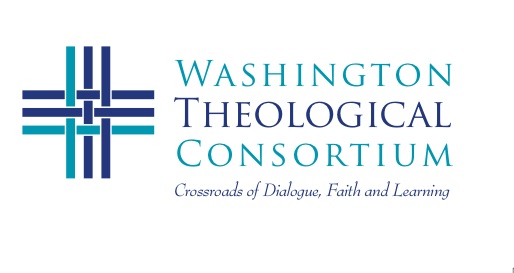 Events 2013-14September 12, 2013 (Thur)4:30-8:30 p.m.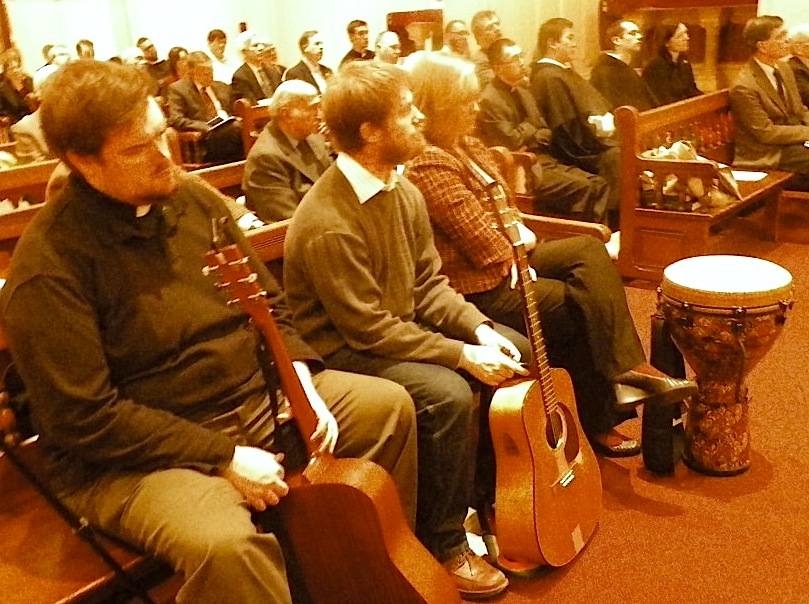 New Student Prayer Service and OrientationConsortium Student Board & Seminary Choir (TBA)St. Vincent de Paul’s Chapel, Catholic University620 Michigan Ave. NE, Washington DCFollowed by Dinner and Conversation at Religious HousesReservations Encouraged (see your Dean)September 21, 2013 (Sat)9:30am-1:30 p.m.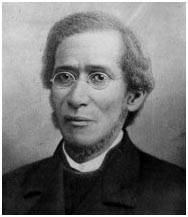 41st Annual Faculties’ Convocation:  Reframing the Civil War:   Religion, Race & Culture New Seminary Ridge Museum StaffGettysburg and Howard Faculty  Lutheran Theological Seminary at Gettysburg61 Seminary Rdige, Gettysburg, PSFaculty Groups and Luncheon October 20, 2013 (Sun)5:30-3:30 p.m.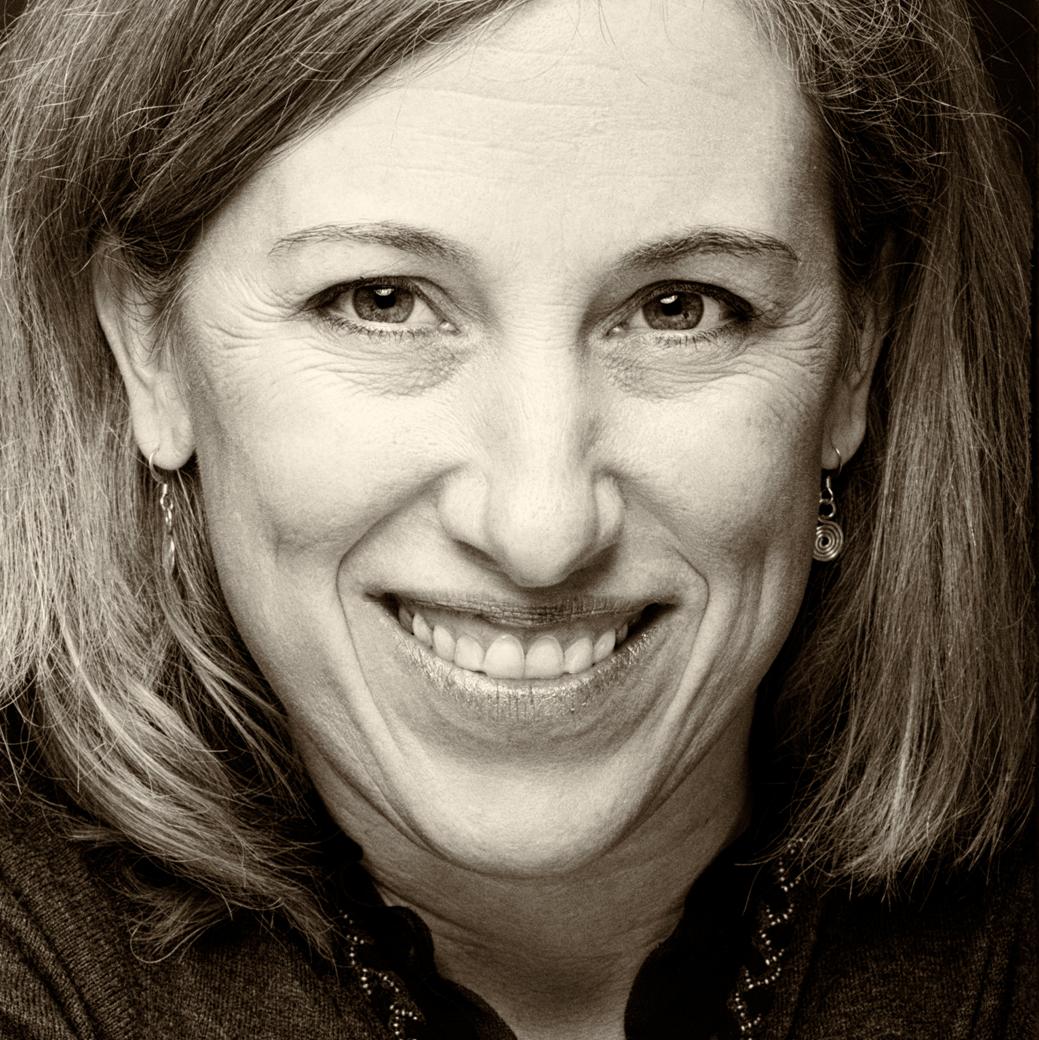 Annual Tachmindji Event: Religion & Peace in International ConflictsDr. Lisa Schirch, Eastern Mennonite University Center for Justice and PeacebuildingSchool of International Service, American University, Washington DCPresentation, Discussion, and BuffetFebruary 6, 2013 (Thur)5:00-7:00 p.m.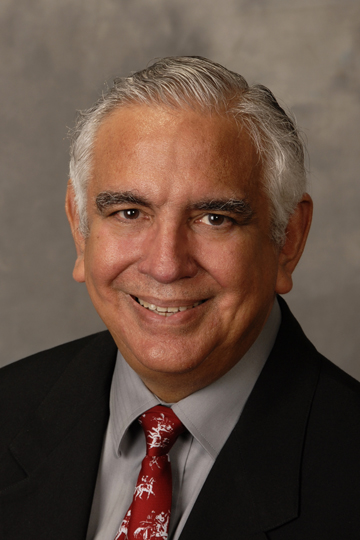 Worship Service for Week of Prayer for Christian UnityEcumenism Award, and Figel AddressDr.Justo Gonzalez, founder Hispanic Theological Initiative Church Historian and TheologianWesley Theological Seminary4500 Massachusetts Ave NW, Washington DCReception Follows February 28, 2013 (Thur)5:30-8:30 p.m.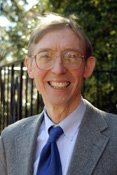 Al-Alwani Lectures: Who are the “People of the Book”?Dr. Richard Jones, Washington Theological Consortiumand Guest Muslim Scholar (TBA)El-Hibri Charitable Foundation, 1420 16th St. NW,  D.C.Full Reception Follows